Týdenní plán  14.1. – 18.1.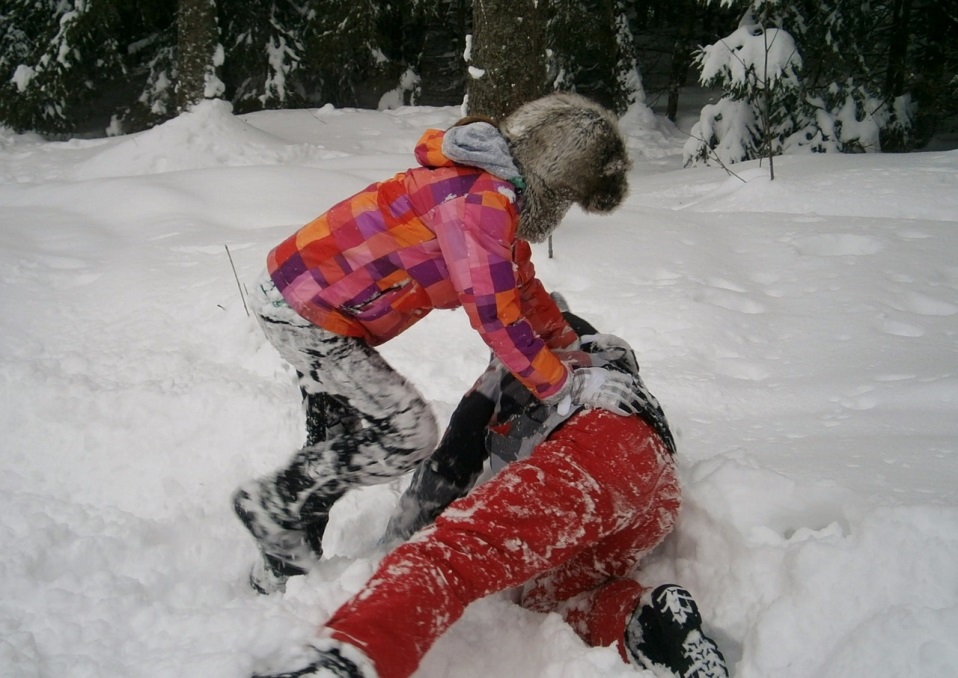 Předmět               Učivo  Poznámky              JČOprava pololetní písemné práce.Práce v PC učebně – online programy pro JČ.Přídavná jména. Druhy přídavných jmen – tvrdá, měkká, přivlastňovací – procvičujeme.Skloňování přídavných jmen tvrdých a měkkých.Nauč se PAMATUJ !!!Pracovní listy.Učebnice str. 90 – 97.       ČT SUDÝ TÝDENVybíráme básničku do recitační soutěže. Přednášíme básně. Pracovní list.        SL LICHÝ TÝDENRychlé šípy opět zasahují ! Dialog na základě obrazového materiálu.Pracovní listy.       VLOsvobození. Totalita.Procvičujeme dějiny, písemně i ústně. Kontrola sešitů.Pracovní list.Učebnice str. 44 – 45.DomácíPříprava+informaceVybranou básničku přines paní Horníkové do 25.1.- budeme se učit básně zpaměti krásně recitovat.PAMATUJ – uč se přídavná jména z kartiček !!!